Unidad de Transparencia del Instituto Estatal Electoral de Baja CaliforniaOFICIO No: UTIEPCBC/415/2015Mexicali, Baja California, a 10 de diciembre 2015P R E S E N T E.-En cumplimiento de lo previsto en los artículos 22, 27, 28 y 29 del Reglamento de Transparencia y Acceso a la Información Pública del Instituto Electoral y de Participación Ciudadana del Estado de Baja California y en atención a la solicitud de acceso a la información recibida el día 09 de diciembre del año en curso, a la que correspondió el número de folio 000181, se le informa lo siguiente:Con referencia a la información solicitada, le informamos que existe una solicitud similar, por lo cual le remitimos la información correspondiente mediante archivo electrónico 000125.pdf, misma que contiene los requisitos a quien pretenda postular su candidatura independiente a un cargo de elección popular.Asimismo, le informo que conforme al artículo 77 de la Ley de Transparencia y Acceso a la Información Pública para el Estado de Baja California usted tiene derecho a interponer el recurso de revisión en contra de esta respuesta a su solicitud de acceso a la información pública de manera directa ante el órgano garante o vía electrónica en la siguiente liga:http://itaipbc.org.mx/index.php/inicio/recurso_revisionSin otro asunto en particular, me despido de usted con un cordial saludo, agradeciendo de antemano el envío del acuse de recibo respectivo.A T E N T A M E N T E“Por la Autonomía e Independenciade los Organismos Electorales”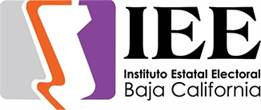 UNIDAD DE TRANSPARENCIA DEL INSTITUTO ESTATAL ELECTORAL DE BAJA CALIFORNIA